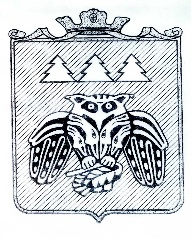 ПОСТАНОВЛЕНИЕадминистрации муниципального образованиямуниципального района «Сыктывдинский»«Сыктывдiн» муниципальнöйрайонынмуниципальнöй юкöнса администрациялöнШУÖМ                                                                 от 19 декабря 2016 года    					                                          № 12/1941О распределении субсидии из бюджета МО МР «Сыктывдинский» на поддержку СО НКОРуководствуясь статьей 78.1 Бюджетного кодекса Российский Федерации, статьей 31.1 Федерального закона от 12 января 1996 года № 7-ФЗ «О некоммерческих организациях», постановлением Правительства Республики Коми от 15 ноября 2016 года № 536 «О распределении в 2016 году субсидий из  республиканского бюджета Республики Коми на софинансирование расходных обязательств муниципальных районов (городских округов), возникающих при реализации муниципальных программ (подпрограмм, основных мероприятий) поддержки социально ориентированных некоммерческих организаций», администрация муниципального образования муниципального района «Сыктывдинский»ПОСТАНОВЛЯЕТ:Предоставить субсидию в рамках подпрограммы «Поддержка социально ориентированных некоммерческих организаций в муниципальном районе «Сыктывдинский» муниципальной программы «Создание условий для развития социальной сферы МО МР «Сыктывдинский» на 2015-2020 годы» следующим социально ориентированным некоммерческим организациям, зарегистрированным на территории муниципального района «Сыктывдинский»:- Сыктывдинская районная организация ветеранов Коми Республиканской общественной организации ветеранов (пенсионеров) войны, труда, Вооруженных Сил и правоохранительных органов (Г.А. Полина) на реализацию проекта «Прикоснись к Победе!» в размере 60704,98 руб.;  - Местный орган общественной самодеятельности территориальное общественное самоуправление с. Слудка (М.А. Размыслова) на реализацию проекта «Вашей памяти мы верны» в размере 100 000, 0 руб. Контроль за исполнением постановления возложить на заместителя руководителя администрации муниципального района  (А.И. Федюнева).Настоящее постановление вступает в силу со дня его официального опубликования.Первый заместитель руководителя администрации  муниципального района	                                                         К.М.Баранов              	ЛИСТ СОГЛАСОВАНИЯпроекта постановления администрации МО МР «Сыктывдинский»  « О распределении субсидии из бюджета МО МР «Сыктывдинский» на поддержку СО НКО»Проект внесен: отделом по работе с Советом и сельскими поселениями  администрации МО МР «Сыктывдинский».Исполнитель: заведующий отделом Боброва Е.Б.Дата внесения проекта: _______________ 20__ годаНаправление проекта в прокуратуру  (для правового управления) _______________________________________________ .(направить, не направить, подпись)   Отправка проекта в прокуратуру (для отдела общего обеспечения) _________________________________________ .(дата направления, подпись)Рассылка: Пояснительная запискак проекту постановления администрации МО МР «Сыктывдинский»  « О распределении субсидии из бюджета МО МР «Сыктывдинский» на поддержку СО НКО	Подготовка проекта постановления связана с принятием постановления Правительства Республики Коми от 15 ноября 2016 года № 536 «О распределении в 2016 году субсидий из  республиканского бюджета Республики Коми на софинансирование расходных обязательств муниципальных районов (городских округов), возникающих при реализации муниципальных программ (подпрограмм, основных мероприятий) поддержки социально ориентированных некоммерческих организаций» и предоставлением субсидии бюджету МО МР «Сыктывдинский» в размере 160704,98 руб.            Отделом по работе с Советом и сельскими поселениями в период с 17.11.16 по 16.12.16 был объявлен конкурс заявок на поддержку социально ориентированных некоммерческих организаций. Всего на конкурс были представлены две заявки. Проведена правовая экспертиза представленных документов и оценка эффективности социальных проектов.            Рассмотрев заявки на заседании конкурсной комиссии от 19.12.16, комиссия пришла к выводу о предоставлении субсидии из бюджета МО МР «Сыктывдинский» следующим участникам конкурса:Местный орган общественной самодеятельности территориальное общественное самоуправление с. Слудка на реализацию проекта «Вашей памяти мы верны» 100000,0 руб.Сыктывдинская районная организация ветеранов Коми Республиканской общественной организации ветеранов (пенсионеров) войны, труда, Вооруженных Сил и правоохранительных органов на реализацию проекта ««Прикоснись к Победе!»  60704,98 руб. Заведующий отделом                                                                                                Е.Б. Бобровапо работе с Советом и сельскими поселениями Должность лица, согласовавшего проектФамилия, инициалы имени и отчества лица, согласовавшего проектДата согласованияРезультат согласованияПодписьЗаведующий отделом экономического развитияМалахова М.Л.Начальник правового управленияКазанцев Д.С.Заведующий отделом бухгалтерского учета и отчетностиХолопова М.В.Заместитель начальника   -заведующий бюджетным отделом управления финансовЩербакова Г.А.Заместитель руководителя администрации муниципального районаФедюнева А.И.